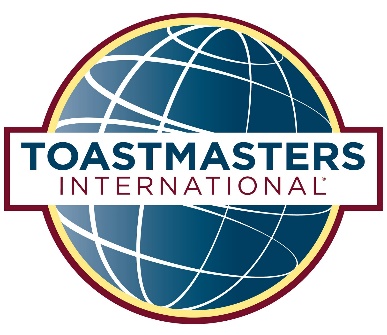 “Discover your Magic”Magic Happens When you are Outside of your Comfort Zone!Come and Enjoy the Fun! Everyone is Welcome at this Magic Event!Area 55 Fall Speech ContestHumorous and Table Topics ContestOwatonna Public LibraryOctober 08,2016105 North Elm Ave., Owatonna, MN 5506010:00 am – 12:00 pmRegistration beginnings 9:30 amPlease if you have any questions, contact Elsa Esquivel-Soto 507 583-2561 (Contest Chair) or Mary Holtorf haltorfmary@gmail.com (Contest Co-chair). 